.Intro: 48 counts.LOCKSTEP FORWARD R + L WITH SCUFFTOE STRUT BACK R + L, COASTER STEP, SCUFFGRAPEVINE L + R WITH TOUCHSIDE TOUCH L + R, WALK ½ TURN LEFT, SCUFFstart again and have fun :)Nomi (2010)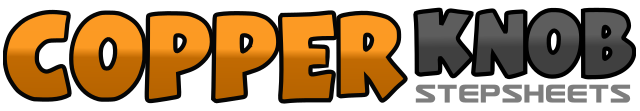 .......Count:32Wall:2Level:Beginner.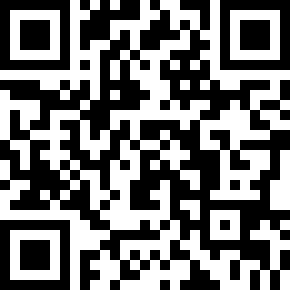 Choreographer:Dirk Leibing (DE) & Monika Mickein (DE) - August 2010Dirk Leibing (DE) & Monika Mickein (DE) - August 2010Dirk Leibing (DE) & Monika Mickein (DE) - August 2010Dirk Leibing (DE) & Monika Mickein (DE) - August 2010Dirk Leibing (DE) & Monika Mickein (DE) - August 2010.Music:Under The Mango Tree - Tim TimUnder The Mango Tree - Tim TimUnder The Mango Tree - Tim TimUnder The Mango Tree - Tim TimUnder The Mango Tree - Tim Tim........1 - 2step right forward, lock left behind right,3 - 4step right forward, scuff left forward5 - 6step left forward, lock right behind left,7 - 8step left forward, scuff right forward1 - 2touch right toe back, drop right heel,3 - 4touch left toe back, drop left heel,5 - 6step right back, step left together,7 - 8step right forward, scuff left forward1 - 2step left to left side, cross right behind left3 - 4step left to left side, touch right next to left5 - 6step right to right side, cross left behind right7 - 8step right to right, touch left next to right1 - 2step left to left side, touch right next to left3 - 4step right to right side, touch left next to right5 - 7walk left, right, left and make ½ turn over left shoulder (6:00)8scuff right forward